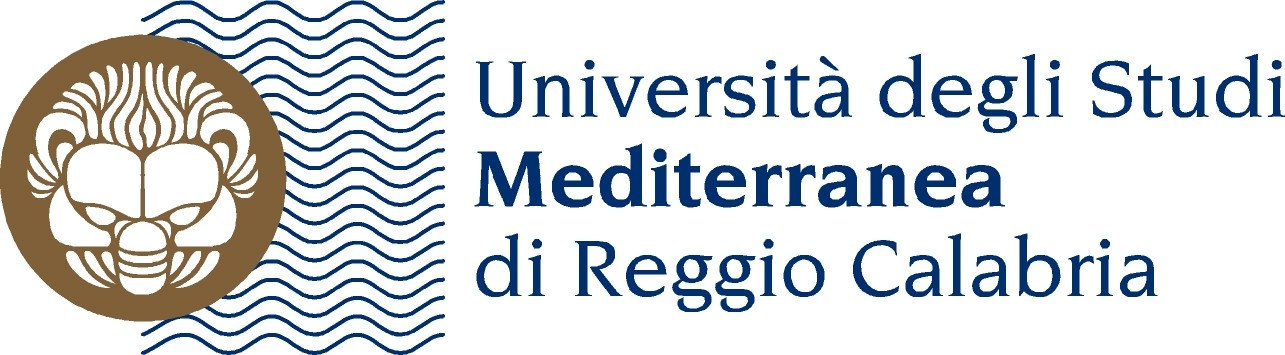 Scuola di Specializzazione per le Professioni Legali Anno I – ciclo VIIIA.A. 2009/2010Programma di diritto processuale civile docente: Avv. Giuseppe LombardoTeorie e prassi applicative dell’estromissione processuale. L’estromissione del garantito (art. 108 c.p.c.). Fenomeno, presupposti, disciplina, limiti. Modalità applicative ed effetti processuali. L’estromissione dell’obbligato (art.109 c.p.c.). Ambito applicativo. Analisi dottrinaria e giurisprudenziale.Il fenomeno successorio nel processo civile con particolare riguardo agli Enti. La successione nel processo (art.110 c.p.c.): La successione nel processo di cognizione, nel processo di esecuzione, nei procedimenti speciali, nel processo arbitrale.  Il venir meno della persona fisica.  L’estinzione della persona giuridica. La fusione per incorporazione e per unione. La scissione totale e parziale.  I fenomeni di mutamento di denominazione sociale, di trasformazione dell’organizzazione, di modificazione del tipo sociale, di trasferimento del pacchetto azionario, della liquidazione delle società. Successione a titolo particolare nel diritto controverso (art.111 c.p.c.). I mutamenti soggettivi nell’ambito di un rapporto giuridicamente rilevante. Gli Enti Pubblici.